         PHYSICAL THERAPY FOR ALL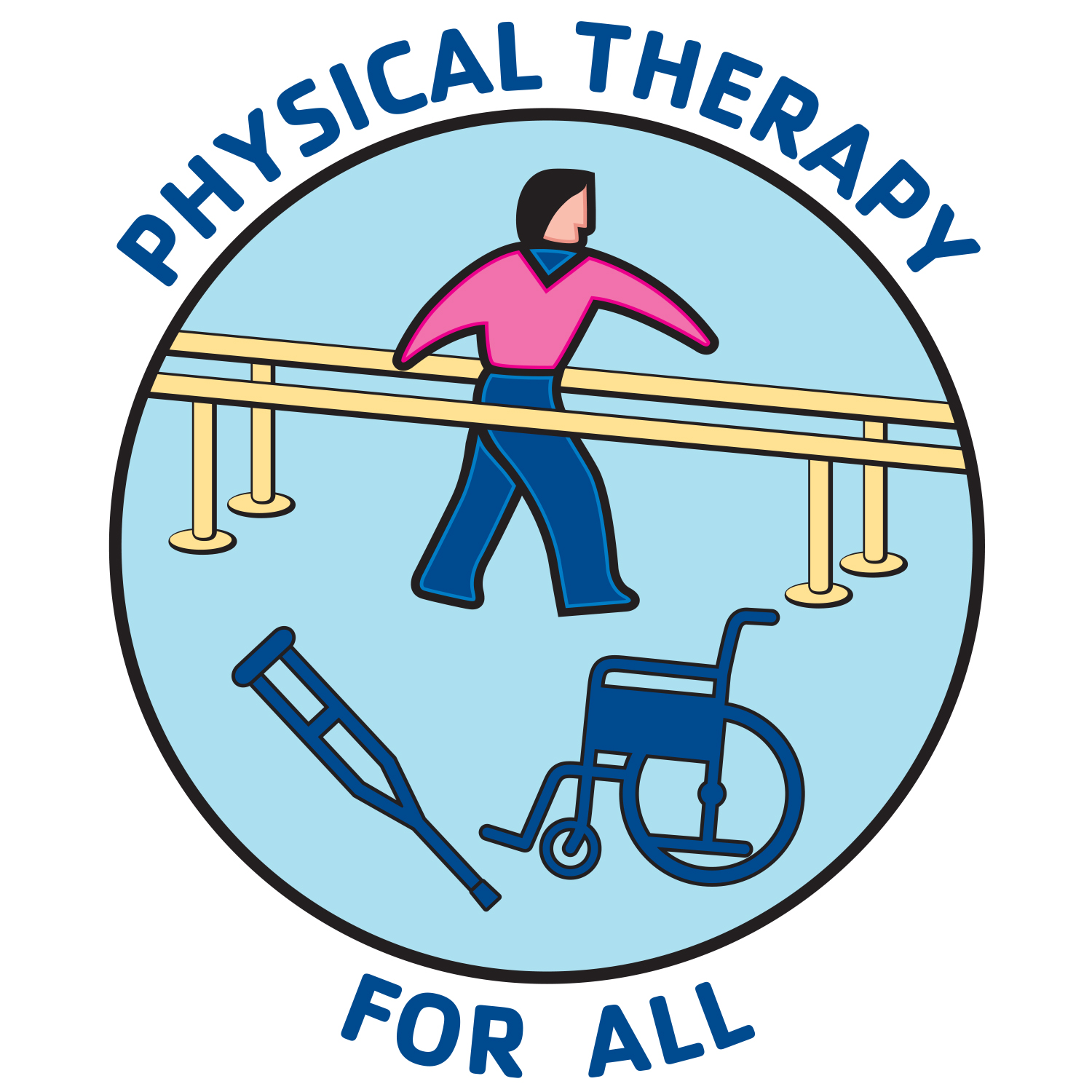     Rehabilitation equipment and services for those in needPHYSICAL THERAPY REFERRAL FORMTo refer a patient to Physical Therapy through Physical Therapy For All: send this form, along with the Patient Liability Release, and any imaging reports, to Barbara@ptforall.org  or  fax (509)461-2264.For additional assistance, call (949) 735-9955.REFERRING CLINIC INFORMATIONDATE:  ______________________	CLINIC:	 ____________________________________     CONTACT PERSON: ____________________________________  TITLE: ____________________________________PHONE: _____________________    EMAIL: ____________________________________+++++++++++++++++++++++++++++++++++++++++++++++++++++++++++++++++++++++++PATIENT INFORMATIONName of patient  __________________________________________________________Date of birth____________________________________                 Sex ______M  ______FHome phone_________________________  Mobile Phone ________________________If child, name of parent_____________________________________________________Address__________________________________________________________________City____________________________________________ Zip_______________________Does patient speak English? ______  Patient’s preferred language __________________Does patient have insurance? ______ If yes, explain _______________________________________________________________________________________________________REFERRING PHYSICIAN INFORMATIONReferring MD___________________________________ Specialty___________________Phone_________________________________ Fax________________________________Address___________________________________________________________________Diagnosis____________________________________________________________________________________________________________________________________________Signature_____________________________________ Date_________________________ “All persons, regardless of their economic status, receive medically necessary physical therapy equipment & services”A 501(c)(3) nonprofit public charity           California Attorney General’s Registry of Charitable Trusts:  CT0207705PTFORALL.org              31022 Via Mirador  San Juan Capistrano, CA  92675              949.735.9955													                                                 03062016 PT SERVICES PATIENT LIABILITY RELEASE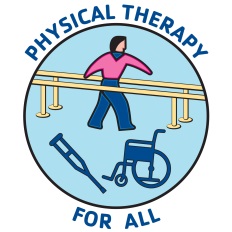 If I am accepted into the PT Services Program, I acknowledge and accept full responsibility for the physical therapy care that I receive at one of the clinics that have partnered with PTFORALL. I understand the following to be true:PTFORALL makes no guarantees about the quality of physical therapy services that I may receive.    I have the right to stop physical therapy at any time for any reason.PTFORALL will only pay for physical therapy services at clinics on our list of physical therapy service providers.If I am unable to attend an appointment, I will be courteous and call the physical therapy clinic to cancel, as there is no penalty for cancelling 24 hours ahead of time.  If I do not, I am responsible for any fees the PT clinic charges for late cancellations and “no shows”. If I have two “no shows”, I will be dropped from the program. The physical therapy office where I receive my care will send their PT treatment notes regarding my care along with the bill for PT services to PTFORALL.  This is to ensure that PTFORALL is only paying for treatments delivered by a licensed PT or PTA and to verify that I am receiving good care.PTFORALL has no ownership interests in any of the physical therapy clinics or rehabilitation centers listed on our website.  I must contact PTFORALL immediately (Barbara Gray 949.735.9955  barbara@ptforall.org) if I am not satisfied with my care. I hereby release, discharge, and covenant not to sue PTFORALL, its officers, board of directors, volunteers and employees (each of the forgoing shall be considered one of the releasees herein) from all liability, claims, demands, losses, or damages related to any injuries, pain, suffering or adverse outcomes I may sustain while receiving physical therapy care under this PT Services Program at a clinic that has partnered with PTFORALL, and agree to hold harmless each of the releasees from any litigation expenses, attorney fees, loss, liability, damage, or cost which may be incurred as the result of such claim. I acknowledge that I have read this agreement and fully understand its terms, have signed it freely, and have voluntarily entered into this agreement at my own risk.______________________________________________Please print full name______________________________________________ Date___________________ Signature of applicant												05082016